POROČILO: UMETNOSTNA ZGODOVINATrije moderni slikarji, katerih delčke razstave smo si ogledali v Villi Manin.Yves Klein je, tako kot njegova starša, postal slikar. Znan je po začetkih francoskega  monokromnega slikarstva. Preden se je ustalil v Parizu, je živel na Japonskem. Leta 1957 se je začelo njegovo »modro obdobje«. Barvo, s katero se je ukvarjal zaradi  barvnih poskusov, je celo patentiral kot International Klein Blue. Izdelke je razstavljal na ogromnih razstavah v Milanu, Parizu, Londonu in Düsseldorfu. Kmalu je začel ustvarjati tudi slike, na katere je »odtisnil« v modro pomočene ženske modele. Poimenoval jih je Antropometrija. Njegovo glavno delo (šest panelov za Mestno gledališče v Gelsenkirchnu) je nastalo v letih 1958-1959. Klein je zelo rad ustvarjal z ognjem (svoje slike je žgal na azbestne plošče) in nastale so Ognjene slike. Navduševal se je tudi nad vplivi delovanja ozračja (Kozmogonije). Znan je tusi po fotografiji Leap into the void, katero so predstavili na razstavi posvečeni NASA-i. Klein je imel s svojo skipino Novih realistov velik vpliv na umetnost 60. let.         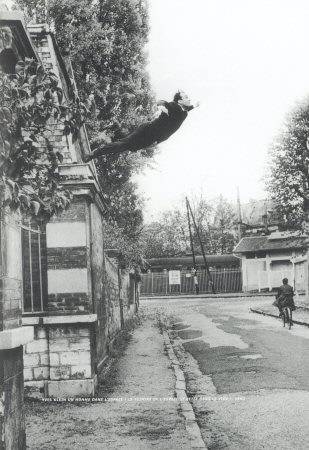 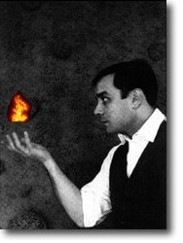 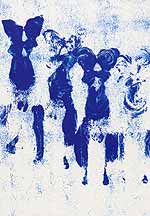 Otto Dix je bil nemški ekspresionist○. Obiskoval je umetno obrtno šolo v Dresdnu. Bil je vojak v 1. svetovni vojni, kar se predvsem kaže v njegovih poznejših delih. Vojna je močno vplivala na njegov pogled na svet in umetnost. Sivino vojašnice je obdelal v seriji črtnih risb Vojna iz leta 1923-1924. izdelal je sliko Vojaški grobovi, ki pa se ni ohranila do današnjih časov. Njegove slike so vedno bolj in bolj postajale odraz vojnih grozot, skupaj z ostro kritiko tedanje družbe (najbolj znan primer je slika Prodajalca vžigalic, vojnega invalida, ki ga mimoidoči namenoma nočejo opaziti). Slikal je tudi portrete: Slika staršev, Umetnostni zgodovinar Paul Ferdinand Schmidt in Pisateljica Sylvia von Harden, katere sliko smo si ogledali v Parizu. Dix je učil na dresdenski akademiji, vendar so ga nacionalsocialisti razrešili profesure. Umaknil se je na Bodensko jezero, kjer je ustvarjal slike z religiozno vsebino. 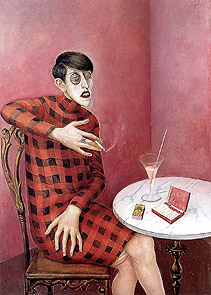 Rodil se je leta 1938 na Danskem. Na fakulteti za naravoslovne vede je študiral arheologijo. Udeležil se je prenekaterih ekspedicij v Srednjo Ameriko, na Grenlandijo in Arktiko. Leta 1962 se je odločil, da bo vzporedno študiral še likovno umetnost in se vpisal na Šolo za eksperimentalno umetnost v Københavnu. Ko je Kirkeby končal oba študija, se je v celoti posvetil slikarstvu. Leta 1978 je postal profesor na Akademiji upodabljajočih umetnosti v Karlsruheju, poučuje pa tudi na Städlovi šoli v Frankfurtu. Kirkebyja uvrščamo med sodobne slikarje, saj se zgleduje po motivih iz medijskega sveta in umetnostne zgodovine. Znan je po tehniki slikanja, da sliko razdeli na več površin in jih z razredčenostjo, zgoščenostjo, razgibanostjo in usklajenostjo poveže v celovite kompozicije. Per Kirkeby še vedno razstavlja po vseh državah sveta, znane so njegove slike pokrajin. Ukvarja se tudi s poetiko in arhitekturo.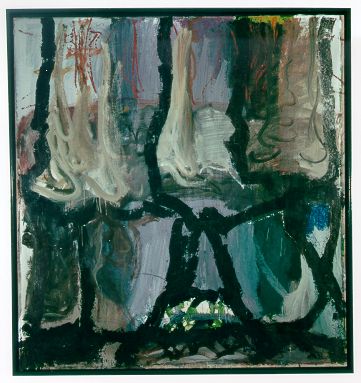 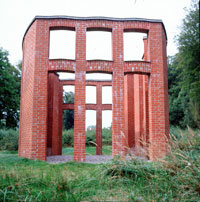                                                    VIRI in LITERATURA:Tehniška založba Slovenije: Leksikon slikarstvaCamillo Semenzato: Svet umetnosti